Information On Charlotte's Web CBDDue to the increased demands of their jobs, many people are suffering from insomnia and headaches. This is a problem that affects both students and workers. Many health professionals suggest CBD products to help relieve anxiety and relax your mind prior to going to bed. CBD comes from cannabis plants, has numerous healing properties. A lot of therapists give CBD to their patients in tiny amounts prior to beginning their sessions. A lot of people are reluctant to use CBD products as they believe they can result in an increase intoxication. CBD does not cause you to feel high. On the contrary, it has many beneficial properties. If you're looking to learn more about charlotte's web uk, just go to the previously mentioned site.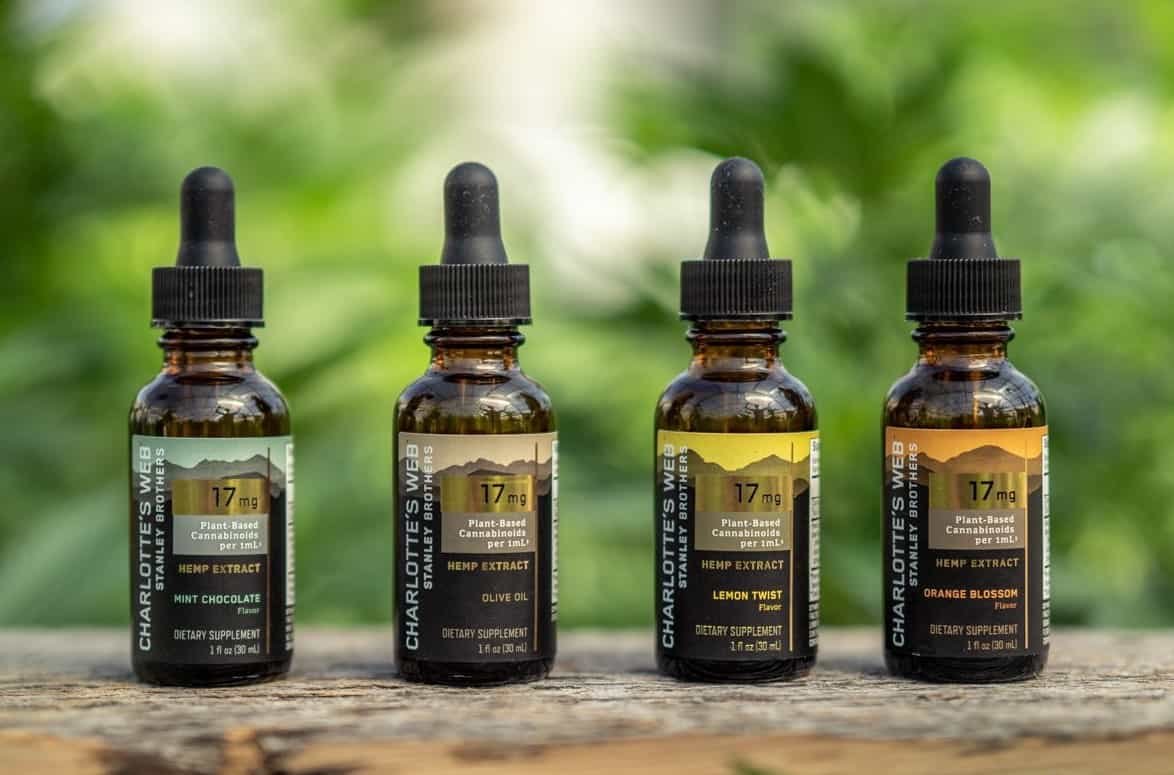 The biggest reason for the increasing popularity of CBD is that it eases anxiety. A lot of people suffer from anxiety attacks and panic. Depression is a common symptom. CBD-infused products can reduce the risk of mental disorders. CBD has been linked to mental well-being by many health experts and researchers. CBD can relax the brain and lets you sleep for 7 to 8 hours sleep. CBD can reduce the stress of your brain, and can reduce psychological effects. The higher pulse rate is another issue that can cause sleep disruption. CBD Gummies are an option that is popular with those who wish to unwind. CBD is also known to have anti-seizure properties. Many families have a child who suffers from seizures or a family member that needs continuous care. CBD oil and gummies may help reduce seizures and improve their overall health. CBD Gummies offer immediate relief to patients with seizures, strokes and other neurological diseases. These days you can buy CBD products online and get them delivered to your doorstep. This lets you reduce time and money while purchasing certified hemp-based products through reliable platforms. Online CBD sellers provide product descriptions to their clients to help them make best buying choices. Another benefit to using CBD is the relief from pain it provides. This is a huge benefit to athletes and sportpeople. If they've been injured, they can use CBD oil to ease their muscles and get pain relief. CBD's anti-inflammatory properties oil can relieve pain and aid in pain management. A lot of sufferers have acne, which reduces confidence in themselves. CBD oil may help lessen the look of acne as well as offer immediate relief to glands that are inflamed. Numerous studies show that CBD oil is effective in reducing the growth rate of cancerous cells and can also relieve discomfort. These studies are in their beginning stages. CBD oil is a popular choice by some, whereas CBD chewables are favored by other people. There are a myriad of CBD products you can choose from, and still enjoy the benefits.